調達要求番号：３ＰＲＺ１ＡＫ００１５1　総則1.1　適用範囲　この仕様書は，関東補給処用賀支処において使用するボール箱について規定する。1.2　用語及び定義　この仕様書で用いる用語及び定義は，次によるほか，ＧＬＴ－ＣＧ－Ｚ０００００１による。1.3　引用文書　この仕様書に引用する次の文書は，この仕様書に規定する範囲内において，この仕様書の一部を成すものであり，入札書又は見積書の提出時における最新版とする。a)　規格　　ＪＩＳ Ｚ １５０６　　　　　　外装用ダンボール箱b)　仕様書　　ＧＬＴ－ＣＧ－Ｚ０００００１　陸上自衛隊装備品等一般共通仕様書2　製品に関する要求2.1　材料　材料は，Ｃ５Ｂ１）とする。　↓匁（もんめ）は，平成２２年に常用漢字表から削除　　注１）　Ｃライナー・５もんめ（１７０ ｇ／ｍ２～１８０ ｇ／ｍ２）・ＢＦ（Ｂフルート）2.2　加工方法　加工方法は，折り加工及びのり付けを十分に施すものとする。2.3　構造・形状・寸法　構造，形状及び寸法は，図1による。2.4　数量　数量は，１ ０００個単位で作成するものとする。2.5　外観　外観は，きず，汚れなどの欠点がなく，仕上げが良好なものとする。3　品質保証　監督及び検査は，契約担当官等が定める監督・検査実施要領による。4　出荷条件4.1　包装　包装は，調達要領指定書によって指定する場合を除き，２５枚を１組とするほか，商慣習による。4.2　包装の表示　包装の表示は，調達要領指定書によって指定する場合を除き，商慣習による。5　その他の指示5.1　承認用図面等　契約の相手方は，製造に先立ち承認用図面３部及び承認用見本１個を契約担当官等に提出し，仕上げ，構造及び外観について承認を得なければならない。ただし，ＧＬＴ－ＣＧ－Ｚ０００００１の6.6に該当する場合は，承認用図面等を省略することができる。5.2　提出書類　提出書類は，図2によるものとし，納品書に添付するものとする。ただし，使用期限，ロット番号等がない製品については，図2の該当欄に斜線を付すものとする。5.3　仕様書に関する疑義　この仕様書に関する疑義は，ＧＬＴ－ＣＧ－Ｚ０００００１の8.3による。単位　ｍｍ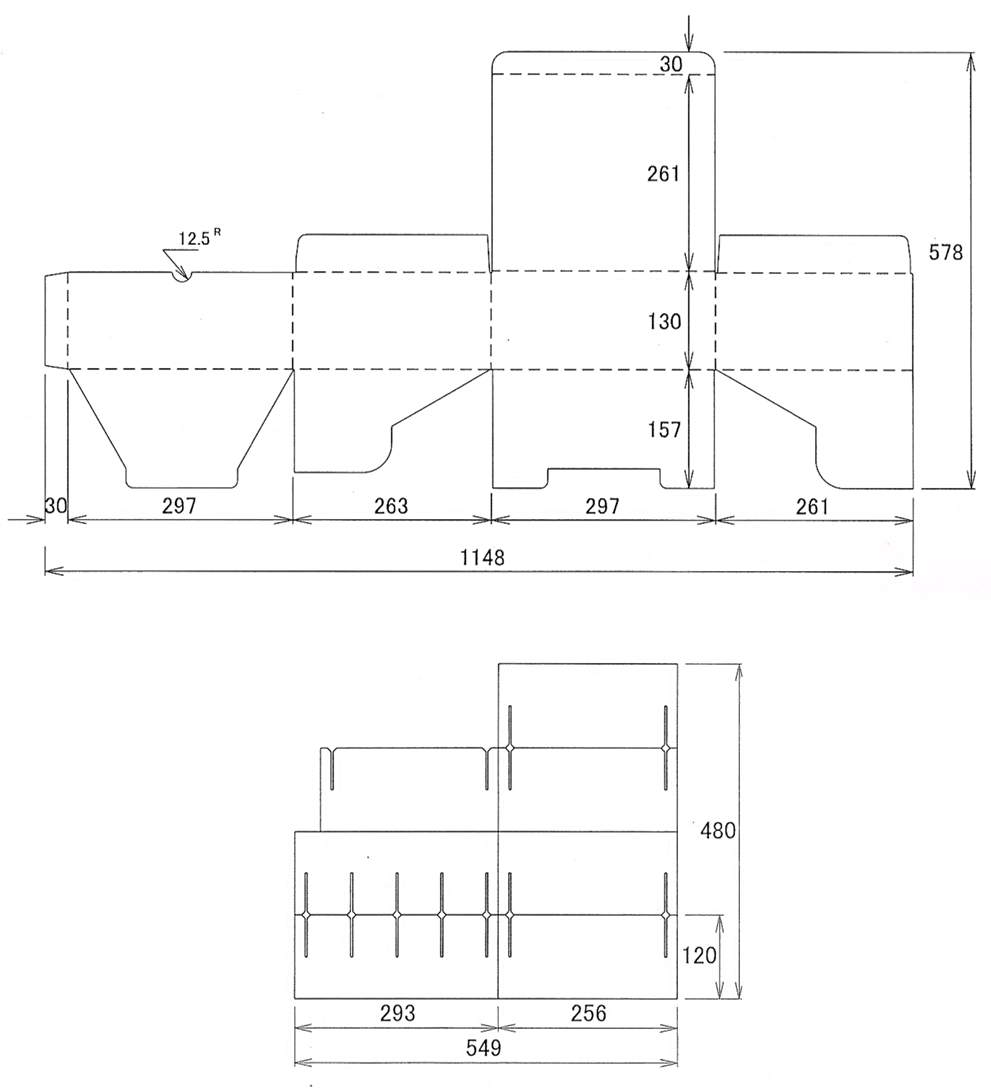 注記　寸法の許容差は，ＪＩＳ Ｚ １５０６の8 b)による。図1－構造・形状・寸法納　入　品　証　明　書　　　　　　　　　　　　　　　　　住　　所　　　　　　　　　　　　　　　　　会 社 名　　　　　　　　　　　　　　　　　代表者名契約番号調達要求番号・・・納入品は，上記内容に相違ありません（元号）　　　年　　　月　　　日図2－納入品証明書陸　上　自　衛　隊　仕　様　書陸　上　自　衛　隊　仕　様　書陸　上　自　衛　隊　仕　様　書陸　上　自　衛　隊　仕　様　書物 品 番 号ＭＳＹ７１０００００００３仕　様　書　番　号仕　様　書　番　号ボール箱，粉末経口補水剤用ボール箱，粉末経口補水剤用ＥＭ－Ｔ１３０７４６ＥＭ－Ｔ１３０７４６ボール箱，粉末経口補水剤用ボール箱，粉末経口補水剤用防衛大臣承認　　　　年　　月　　日ボール箱，粉末経口補水剤用ボール箱，粉末経口補水剤用作　　　　成令和　元年１１月２２日ボール箱，粉末経口補水剤用ボール箱，粉末経口補水剤用変　　　　更　　　　年　　月　　日ボール箱，粉末経口補水剤用ボール箱，粉末経口補水剤用作成部隊等名関東補給処用賀支処物品番号品名・規格数量製造会社名製造年月使用期限ロット番号１２３４